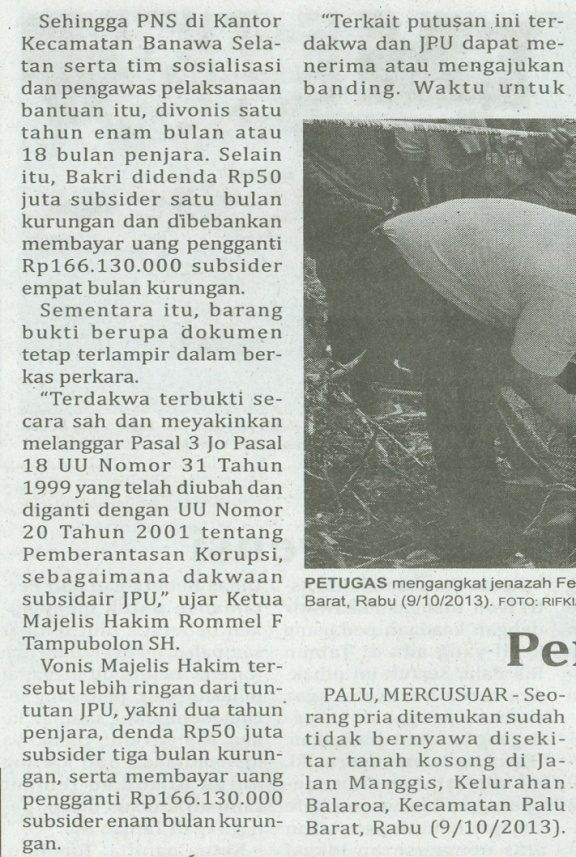 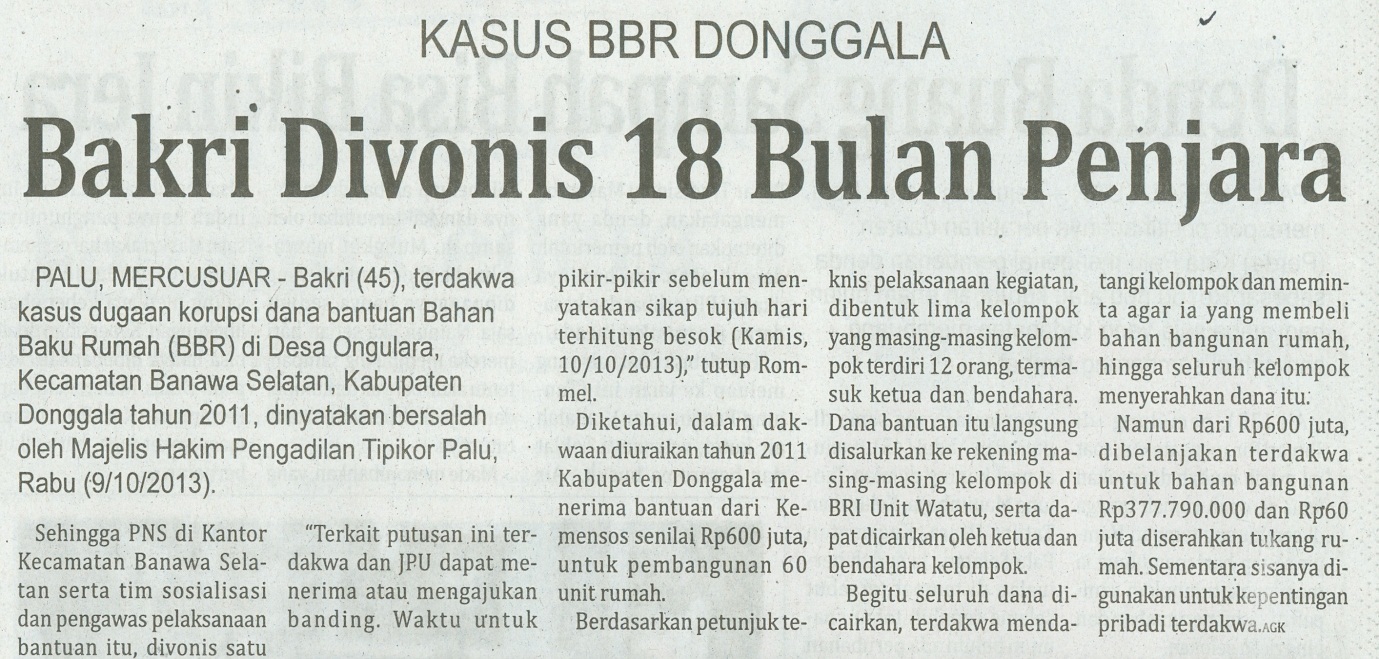 Harian	:MercusuarKasubaudSulteng IHari, tanggal:Kamis, 10 Oktober 2013KasubaudSulteng IKeterangan:Hal. 6 Kolom 2-7KasubaudSulteng IEntitas:Kabupaten DonggalaKasubaudSulteng I